Vadovaudamasi Lietuvos Respublikos vietos savivaldos įstatymo 16 straipsnio 2 dalies 26 punktu, Lietuvos Respublikos valstybės ir savivaldybių turto valdymo, naudojimo ir disponavimo juo įstatymo 12 straipsnio 2 dalimi,Pagėgių savivaldybės turto ir valstybės turto  valdymo, naudojimo ir disponavimo juo tvarkos aprašo, patvirtinto Pagėgių savivaldybės tarybos 2021 m. kovo25 d. sprendimu Nr. T-59 „Dėl Pagėgių savivaldybės turto ir valstybės turto valdymo, naudojimo ir disponavimo juo tvarkos aprašo patvirtinimo“,10 punktu, Pagėgių savivaldybės taryban u s p r e n d ž i a:1. Perduoti Pagėgių savivaldybės ugdymo įstaigoms valdyti patikėjimo teise Pagėgių savivaldybei nuosavybės teise priklausantį materialųjį turtą – knygas (sąrašas pridedamas). Įpareigoti Pagėgių savivaldybės administracijos direktorių pasirašyti turtoperdavimo – priėmimo aktus su Pagėgių savivaldybės ugdymo įstaigų vadovais. 	3. Sprendimą paskelbti Pagėgių savivaldybės interneto svetainėje www.pagegiai.lt.Šis sprendimas gali būti skundžiamas Regionų apygardos administracinio teismo Klaipėdos rūmams (Galinio Pylimo g. 9, 91230 Klaipėda) Lietuvos Respublikos administracinių bylų teisenos įstatymo nustatyta tvarka per 1 (vieną) mėnesį nuo sprendimo paskelbimo dienos.Savivaldybės meras				           Vaidas BendaravičiusPagėgių savivaldybės tarybos 2021 m. spalio 21 d. sprendimo Nr. T-186priedasKNYGŲ, PERDUODAMŲ PAGĖGIŲ SAVIVALDYBĖS ALGIMANTO MACKAUS GIMNAZIJAI, SĄRAŠASKNYGŲ, PERDUODAMŲ PAGĖGIŲ SAVIVALDYBĖS VILKYŠKIŲ JOHANESO BOBROVSKIO GIMNAZIJAI, SĄRAŠASKNYGŲ, PERDUODAMŲ PAGĖGIŲ SAVIVALDYBĖS STONIŠKIŲ PAGRINDINEI MOKYKLAI, SĄRAŠASKNYGŲ, PERDUODAMŲ PAGĖGIŲ SAVIVALDYBĖS NATKIŠKIŲ ZOSĖS PETRAITIENĖS PAGRINDINEI MOKYKLAI, SĄRAŠASKNYGŲ, PERDUODAMŲ PAGĖGIŲ SAVIVALDYBĖS MENO IR SPORTO MOKYKLAI, SĄRAŠASKNYGŲ, PERDUODAMŲ PAGĖGIŲ SAVIVALDYBĖSPAGĖGIŲ LOPŠELIUI-DARŽELIUI, SĄRAŠAS___________________________________________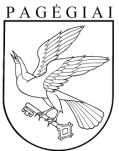 Pagėgių savivaldybės tarybasprendimasdėl knygų perdavimo valdyti patikėjimo teise  pagėgių savivaldybės ugdymo įstaigoms2021 m. spalio 21 d. Nr. T-186PagėgiaiEil. Nr.PavadinimasKaina EurKiekisvnt.Suma EurEil. Nr.PavadinimasKaina EurKiekisvnt.Suma EurValstybės biudžeto lėšos EurKitų šaltinių lėšos Eur1.A.Skučo knyga ,,Nepriklausomybės gvardija“41442.LRAT dokumentai, 1 tomas, 1 dalis9,9719,979,973.LRAT dokumentai, 1-2 tomas101,691101,69101,694.Brandos atestatas 0,384818,2418,245.Brandos atestatas su pagyrimu 2,825,65,66.Brandos atestatų priedas0,285014147.Brandos atestato (dipl.) priedas1,758,58,58.Švietimo problemų analizė Nr.10,4810,480,489.Švietimo problemų analizė Nr.20,5410,540,54Iš viso:110163,0247,36115,66Eil. Nr.PavadinimasKaina EurKiekisvnt.Suma EurEil. Nr.PavadinimasKaina EurKiekisvnt.Suma EurValstybėsbiudžeto lėšos EurKitų šaltinių lėšos Eur1.A.Skučo knyga ,,Nepriklausomybės gvardija“41442.LRAT dokumentai, 1 tomas, 1 dalis9,9719,979,973.LRAT dokumentai, 1-2 tomas101,691101,69101,694.Brandos atestatas0,38155,75,75.Brandos atestatų priedas0,28154,24,26.Švietimo problemų analizė Nr.10,4810,480,487.Švietimo problemų analizė Nr.20,5410,540,54Iš viso:35126,310,64115,66Eil. Nr.PavadinimasKaina EurKiekisvnt.Suma EurSumų paskirstymas pagal lėšasSumų paskirstymas pagal lėšasSumų paskirstymas pagal lėšasEil. Nr.PavadinimasKaina EurKiekisvnt.Suma EurValstybės biudžeto lėšos EurEuropos Sąjungos lėšos EurKitų šaltinių lėšos Eur1.Švietimo problemų analizė Nr.10,4810,480,482.Švietimo problemų analizė Nr.20,5410,540,54Iš viso:21,021,02Eil. Nr.PavadinimasKaina EurKiekisvnt.Suma EurSumų paskirstymas pagal lėšasSumų paskirstymas pagal lėšasSumų paskirstymas pagal lėšasEil. Nr.PavadinimasKaina EurKiekisvnt.Suma EurValstybės biudžeto lėšos EurEuropos Sąjungos lėšos EurKitų šaltinių lėšos Eur1.Švietimo problemų analizė Nr.10,4810,480,482.Švietimo problemų analizė Nr.20,5410,540,54Iš viso:21,021,02Eil. Nr.PavadinimasKaina EurKiekisvnt.Suma EurSumų paskirstymas pagal lėšasSumų paskirstymas pagal lėšasSumų paskirstymas pagal lėšasEil. Nr.PavadinimasKaina EurKiekisvnt.Suma EurValstybės biudžeto lėšos EurEuropos Sąjungos lėšos EurKitų šaltinių lėšos Eur1.Neformaliojo vaikų švietimo pažymėjimas0,72517,5017,5Iš viso:2517,5017,5Eil. Nr.PavadinimasKaina EurKiekisvnt.Suma EurSumų paskirstymas pagal lėšasSumų paskirstymas pagal lėšasSumų paskirstymas pagal lėšasEil. Nr.PavadinimasKaina EurKiekisvnt.Suma EurValstybės biudžeto lėšos EurEuropos Sąjungos lėšos EurKitų šaltinių lėšos Eur1.Švietimo problemų analizė Nr.10,4810,480,482.Švietimo problemų analizė Nr.20,5410,540,54Iš viso:2  1,021,02